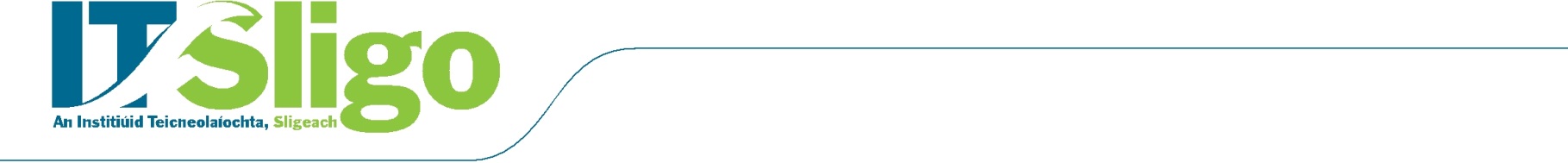 	April 2015Service Level AgreementIT Sligo Student Support ServicesIntroductionStudent Support Services refers to non-academic services available to registered students of the Institute. The scope of the service is outlined below.This service level agreement is a negotiated agreement between the Student Support Services (the provider) and the Students (the customer, as represented by IT Sligo Students Union).The purpose of this agreement is to provide information about (i) the range of services, (ii) the people providing those services, and (iii) the expectations for the delivery of the service.Guiding principlesIT Sligo provides students with a choice in how to access our services - face to face, by telephone or over the web. We accept and reply to queries by e-mail, telephone and in person.Our staff respond promptly and politely to students.    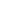 Our staff treats students fairly and sensitively.The main service e-mail address (admissions@itsligo.ie)  is a group email, with prescribed query  management procedures in place.The information and advice we provide to users is accurate, current and impartial. Students can always talk to someone during our advertised opening hours.If we receive a query which is not in our area of expertise, we refer students to the expert service by forwarding an e-mail, transferring a call or advising who to contact to avail of the service. For telephone and face to face referrals we explain where and why we are referring them.Staff will maintain the professional/efficient service outlined in this agreement. During certain times, such as examinations periods, registration of 1st year students, graduation, requesters may experience a longer that advertised response-time to a query.The following table summarises the areas of student services provided by IT Sligo and the agreed deliverables and response times to specific queries. All students can expect the following response times to various requests for assistance. Response time is defined as communicated acknowledgement of the problem, request, or comment by phone, email, or meeting. Solutions to requests may often require a longer period of time, but requestors can expect to be informed of the needed extra time within these time frames.Ancillary servicesAppendix A: Contact Information for Student Support ServicesContact Information for Student Support Services continued…Contact Information for Student Support Services continued…ServiceDefinition of theServiceResponsible StaffHours of AvailabilityPriorities and standardsHow to make aRequestExpected response and status update timeAdmissionsProcessing of applicants to courses; Direct transfer; CAOAdministrator: M TullyAdministrator:F McCannBusiness Hours; Drop-in CounterService:Monday-Thursday11.30am - 13.00pm14.00pm – 15.00pmFriday11.00am - 13.00pmRespond to all enquiries on programmesDeal with all applications to programmes, including follow up work such as fees, grants, RPL and transcripts.On-line Phone Email PostFace to faceActed upon immediately. Resolution dependant onquery and may take up to5 working days.RegistrationRegistration of all studentsRegistration Secretary: D. Johnston Administrator:M. Moore Business Hours; Drop-in Counter Service:Monday-Thursday11.30am - 13.00pm2.00pm – 15.00pmFriday11.00am - 13.00pmEnsure students are registered correctly and fees paid.Receipts for fees for on- line programmesOn-line Phone Email PostFace to faceActed upon immediately. Resolution dependant onquery and may take up to5 working daysOnline RegistrationRegistration of on-line studentsAdministrator:	Fidelma ConwaySarah WalshTaraneh MosadeghMary McLoughlinBusiness HoursEnsure online students are registeredOn-line Phone Email PostFace to faceActed upon immediately. Resolution dependant onquery and may take up to5 working days.RecruitmentRecruitment ofStudentsMarketing Officer:Hilary McPartlandSchools Liaison Officer: D McGoldrickBy AppointmentRecruitment of students to all programmesOn-line Phone Email PostActed upon immediatelyRecruitment (Contd)Student Ambassadors:Lauren FeeneyCarina MonaghanIvan FeelyServiceDefinition of theServiceResponsible StaffHours of AvailabilityPriorities and standardsHow to make aRequestExpected response and status update timeRetention OfficerCoordination of Retention Initiatives Student Retention Officer: Patricia HenryBy AppointmentRetention of students with specific focus on Induction, Peer Mentoring, ISSE, Coordination of initiativesOn-line Phone Email PostActed upon immediatelyFees andGrantsAdministration ofSUSI grants Administrator:A Rasmark – Martin Business Hours;Drop-in CounterService:Monday - Thursday11.30am - 13.00pm2.00pm – 15.00pmFriday11.00am - 13.00pmEnsuring all grant applications are confirmed, the funding is received and that payments to students are processed in a timely mannerOn-line PhoneEmailPostFace to faceProcessing of grants: 1month (once approval is  confirmed from thefunding agency) ExaminationsScheduling of examinations for all registered students.Processing of exam related requests.Conferring.Examinations Secretary: R RooneyAdministrators: L WalshCatherine Reilly   Eileen SheridanBusiness Hours; Drop-in CounterService:Monday - Thursday11.30am - 13.00pm  14.00pm – 15.00pmFriday 11.00am - 13.00pmi)	Accuracyii)	Adhering to deadlinesiii) SecurityOn-line Phone Email PostFace to faceActed upon immediately. Response time will varydepending on query,typically within 5 working daysCareersAdvice, information and support to help plan and achieve student career goals.Careers officer:A. Ring /D. Seddon (Job Share)Business HoursSupport students to make well informed realistic decisions about their future progressionSource and advertise educational progression, internships, employmentSupport and advice for interviews, workshops, speakers and fairs.Email Telephone Face to faceDepends on the enquiry. Urgent issues are dealtwith immediately.Appointments and workshops are booked at the earliest convenience.ServiceDefinition of theServiceResponsible StaffHours of AvailabilityPriorities and standardsHow to make aRequestExpected response and status update time  AccessSupport for certain categories of students:-  with disabilities or special needs,-  from disadvantaged backgrounds   -  classified as matureAccess Officer:L McGloinAssistant Access Officer: Maureen HaranLearning Support Tutor:A. Rynn; Niamh Doddy (Job-Share)By Appointment.Supporting students with disabilities or special needs, from disadvantaged backgrounds and mature students to participate fully and progress within their course of study.Make appointment by telephone, email. Submit application according to information supplied on general email inviting applications.Query dependent.Pastoral Care ServicesSpiritual and personal growth of students. Pastoral care of students, of all faiths and no faith, such as in times of illness or bereavement.Chaplain:Ray CotterRoman Catholic: Fr Hugh McGonagleChurch of Ireland: Rev P Bamber Administrator:C McGlashin(shared)Hours are flexible to accommodate student needsSpiritual wellbeing of theIT Sligo communityPhoneFace to face EmailUrgent issues dealt with immediately.Other issues as appropriateCounsellingA professional, confidential support, available free ofcharge to all registered students, offering support in coping with educational and personal issues, whichmay interfere with academic progressCounsellor:Siobhan McNally Part-time Counsellors:Geraldine GilroyAdministrator:C McGlashin (shared)Hours are flexible to accommodate student needsCrises mental health issues.Professional accreditation.Confidentiality.By appointment:email;telephone, Face to faceEmergencies assessed on day of contact.Students are placed on waiting list for follow up appointmentServiceDefinition of theServiceResponsible StaffHours of AvailabilityPriorities and standardsHow to make aRequestExpected response and status update timeHealthProvide students with acute medical care during the week when it is not possible to attend own GP.NurseE Corley / C Crawford-Kennedy (Job Share)Part-time NurseNicola DugganGP Service Medicentre - 4 hours per dayAdministrator:C. McGlashin (shared)Monday - Thursday9.00am -12noon1.30pm - 3.00pmFriday:9.00am - 12 noonWell-being of the student populationManaging acute medical conditions of studentsBy appointment:email;telephone, Drop in (firstcome/firstserved)Emergencies assessed on day of contact.Students are placed on waiting list for follow up appointmentSportsServicesDevelop and promote sport within IT Sligo and at a local level.To increase participation in sport and physical activity across all sectors. Knocknarea Arena StaffMonday -Thursday8.00am-10.00pmFriday8.00am-10.00pmWeekends10.00am-4.00pmProvide sports facilities and physical activity for staff and students on and off the campus.To cater for all levels of recreational and elite sportPhone Email Post, Booking form. OnlineFace bookImmediate response to booking forms. Email queries – as soon as read. Phone enquires dependent on request and can vary from 1 -3 working days. Other issues as appropriateStudentWelfareHelp with all non-academic issues one may face throughout college.Access officer: Linda McGloinIT Sligo Students’ UnionWelfare officerBusiness HoursSupport, representation and provide awareness for students in relation to sexual, physical and mental health, financial aid, accommodation issuesGeneral welfare issues such as student security and information on grants.0719155381 access@itsligo.ieIT Sligo Student Union Rep welfare@itssu.ie or call0867737456Based on request, typically within 5 working daysServiceDefinition of theServiceHow is the service deliveredHours of AvailabilityPriorities and standardsHow to make aRequestExpected response and status update timeStudent Support Services / FOI OfficerAssist with all non-academic matters related to studentsStudent Support ServicesOfficer:M. HargadonAdministrator: C McGlashin (shared)Business HoursEnsuring students are aware of all support services available to them.Ensuring accidents are recorded and reported to H & S Officer and IPBDealing with complaints in line with the Disciplinary Procedure as outlined in the Student CharterDealing with FOI Requests as outlined in the FOI ActEmailPostTelephone OnlineFace to faceDependent on query. Within 5 to 10 working days.Response time dependent on student response time and outside bodyAs per Student CharterIn accordance with FOI ActLibraryProvide learning materials to assist students in the learning processLibrarian: J. ForanLibrary staffDuring Term TimeMonday - Thursday9.00am-9.00pmFriday9.00am-5.00pmSaturday10.00am-2.00pm Out of Term Time Monday-Friday:9.00am-5.00pmEnsuring that students have access to the latest relevant recommended reading materials and other information related to their learning. Maintain active links with the world widesources of information.Email; Post Telephone Face to faceUpon request, typically within 5 working daysReceptionMain reception forInstitute(also postal service for institute)Receptionist: Evelyn GlynnGillian GouldenBack up support from School Administrative StaffMonday - Friday9.00am-5.00pm.Reception / information deskTelephone serviceMail ServiceEmail; Post Telephone Face to faceImmediate responseServiceDefinition of theServiceHow is the service deliveredHours of AvailabilityPriorities and standardsHow to make aRequestExpected response and status update timeIT SligoStudent’sUnionRepresents students requirements during their time as a registered student at the InstitutePresidentVice President/ EducationOfficerWelfare Officer Entertainment Officer Campaigns Officer Equality OfficerIrish Language OfficerClubs and SocietiesOfficerCommunication OfficerMonday - Thursday9.00am-5.00pmFriday9.00am-4.00pmIT Sligo Student Union works on behalf of registered students to ensure the best possible services and facilities are provided for students and to bring a student perspective to management decisions.IT Sligo Students Union also help students with individual issues and queries.Email; Post Telephone Face to faceActed upon immediately. Response time will varydepending on query, typically within 2 working days.InternationalOfficeManaging the application and admission process for international students and providing support during their studies at the InstituteInternational Officer: Eileen GillenMonday - Friday9.00am-5.00pm.Ease of access to study at the InstituteProfessional management of procedures for international exchangesEmail; Post Telephone Face to faceActed upon immediately. Response time will varydepending on query,typically within 5 working daysCore Post TitleNameOffice PhoneemailRegistrar	Mr Colin McLean071 9137312mcclean.coline@itsligo.ie Assistant RegistrarMs Marie Moran0719137311moran.marie@itsligo.ie Registrar’s AssistantMs Eileen Curley071 9137310conway.fidelma@itsligo.ieStudent Affairs ManagerMr Gerry Hegarty071 9137324hegarty.gerry@itsligo.ieHead of ResearchDr John Bartlett071 9137359bartlett.john@itsligo.ieAdministration Support for ResearchMs Ursula Cox/Ms Veronica Cawley071 9137360Cox.Ursula@itsligo.ieSchools LiaisonMs Dara McGoldrick071 9137325mcgoldrick.dara@itsligo.ieRetention OfficerMs Patricia Henry0719305806Henry.patricia@itsligo.ie Registration SecretaryMs Deirdre Johnston071 9137322johnston.deirdre@itsligo.ieFees and GrantsMs Annica Rasmark-Martin071 9137319rasmark.annica@itsligo.ieRegistration Staff Officer (ODL coordinator)Ms Fidelma Conway071 93 05549Conway.fidelma@itsligo.ie Registration Staff Officer (add-ons Transfers, masters)Ms Michelle Moore071 9137320moore.michelle@itsligo.ieRegistration Staff Officer (Garda Vetting / CAO) Ms Fidelma McCann071 9137321mccann.fidelma@itsligo.ieRegistration Staff Officer (Admissions Desk)Ms Mary Tully0719155379tully.mary@itsligo.ie Examinations SecretaryMs Rosaleen Rooney071 9137318rooney.rosaleen@itsligo.ieExaminations OfficerMs Lesley Walsh071 9137316walsh.lesley@itsligo.ieExaminations SupportMs Eileen Sheridan0719137317Sheridan.eileen@itsligo.ie Staff Officer (Reception)Ms Evelyn Glynn0glynn.evelyn@itsligo.ieStaff Officer (Reception; 0.5)Ms Gillian Goulden0/0719155335goulden.gillian@itsligo.ieAccess OfficerMs Linda McGloin0719155381mcgloin.linda@itsligo.ieAssistant Access Officer Ms Maureen Haran071 9137355Haran.maureen@itsligo.ie Learning Support TutorMs Andrea Rynn/ Ms Nianh Doddy (Job Share)0719305400learningsupport@itsligo.ieCareersMs Adette Ring / Deborah Seddon (Job Share)0719305403careers@itsligo.ieCore Post TitleNameOffice PhoneEmailStudent Support Officer/FOIMs Marian Hargadon0719137369hargadon.marian@itsligo.ieStaff Officer (Student Support Services)Mr Stephen Aitken0719305463aitken.stephen@itsligo.ie NurseMs Eilish Corley/Ms Caroline Kennedy (JobShare)0879961873 / 071 91305205corley.eilish@itsligo.ie / kennedy.caroline@itsligo.ie Part-time NurseMs Nicola Duggan071 9137366studenthealthservices@itsligo.ieStudent CounsellorDr Siobhan McNally071 9305542mcnally.siobhan@itsligo.ieDoctorDr Damien TiernanContact NurseChaplainRay Cotter0719155215cotter.ray@itsligo.ie International OfficeMs Eileen Gillen0719137347International.office@itsligo.iePresident, IT Sligo Students UnionAppointed Yearly071 9141887president@itssu.ieVice President Education, IT Sligo Students UnionAppointed Yearly071 9141887education@itssu.ieVice President Welfare Officer, IT Sligo Students UnionAppointed Yearly071 9141887welfare@itssu.ieEntertainment Officer, IT Sligo Students UnionAppointed Yearly071 9141887entertainment@itssu.ieCampaigns Officer, IT Sligo Students UnionAppointed Yearly071 9141887campaigns@itssu.ieEquality Officer, IT Sligo Students UnionAppointed Yearly071 9141887Equality@itssu.ieIrish Language Officer, IT Sligo Students UnionAppointed Yearly071 9141887irishlanguage@itssu.ieClubs and Societies Officer, IT Sligo Students UnionAppointed Yearly071 9141887Clubsandsocities@itssu.ieCommunication Officer, IT Sligo Students UnionDon Donoghue071 9141887communications@itssu.ieStudent’s Union Office – AdministratorEmma Louise Evans 071 91 41887info@itssu.ieGeneral Manager, IT Sligo Student’s UnionPadraic Ryan071 9141887pryan@itssu.ieInstitute LibrarianJim Foran071 9137343foran.jim@itsligo.ieCollection Development, LibrarySinead Kelly071 9137341kelly.sinead@itsligo.ieCore Post TitleNameOffice PhoneemailBibliographic Services, LibrarySiobhan Conry / Jennifer Flynn0719137346conry.siobhan@itsligo.ieLibrary Systems & WebsiteAine Meehan0719137351meehan.aine@itsligo.ieOrder Queries LibraryMaureen Egan071 9137338egan.maureen@itsligo.ieInterlending & Document Supply, LibraryFiona Fox071 9137336fox.fiona@itsligo.ieinterlibraryloans@itsligo.ieSerials, LibraryLisa Moore071 9137337moore.lisa@itsligo.ieLibrary AttendantStephen Fahy071 9137345fahy.stephen@itsligo.ieDistance Learning & Access Students, LibraryGeraldine Fahey071 9137342fahey.geraldine@itsligo.ieInformation and Education Services, LibrarySchool of Business & Social Sciences, LibrarySinead Kelly071 9137341kelly.sinead@itsligo.ieSchool of Engineering & Design, LibrarySiobhan Conry / Jennifer Flynn071 9137346conry.siobhan@itsligo.ieSchool of Science, LibraryÁine Meehan071 9137351meehan.aine@itsligo.ie